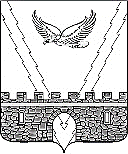 АДМИНИСТРАЦИЯ АПШЕРОНСКОГО ГОРОДСКОГО ПОСЕЛЕНИЯ АПШЕРОНСКОГО РАЙОНАПОСТАНОВЛЕНИЕот__27.10.2017_______								 №__677__г.АпшеронскО разработке проекта планировки и межевания территории микрорайона, ограниченного улицами Ленина, Ворошилова, Гагарина, Кировав городе АпшеронскеРассмотрев вопрос о необходимости разработки проекта планировки и межевания территории микрорайона, ограниченного улицами, Ленина, Ворошилова, Гагарина, Кирова в городе Апшеронске, и в целях реализации программы Апшеронского городского поселения Апшеронского района «Формирование современной городской среды», в соответствии со статьями 42, 46 Градостроительного кодекса Российской Федерации, пунктом 22 статьи 8 устава Апшеронского городского поселения Апшеронского района, генеральным планом Апшеронского городского поселения Апшеронского района, утвержденным решением Совета Апшеронского городского поселения Апшеронского района от 28 февраля 2012 года № 176 (в редакции решения от 21 января 2016 года № 94), Правилами землепользования и застройки Апшеронского городского поселения Апшеронского района, утвержденными решением Совета Апшеронского городского поселения Апшеронского района от 21 декабря 2012 года      № 216 (в редакции решения от 24 ноября 2016 года № 143)   п о с т а н о в л я ю: 1. Отделу архитектуры и градостроительства администрации Апшеронского городского поселения Апшеронского района (Данилова) подготовить документацию по разработке проекта планировки и межевания территории микрорайона, ограниченного улицами Ленина, Ворошилова, Гагарина, Кирова в городе Апшеронске. 2. Отделу организационной работы администрации Апшеронского городского поселения Апшеронского района (Клепанева) официально опубликовать настоящее постановление на сайте Апшеронского городского поселения Апшеронского района в установленном законом порядке.                                                         23. Контроль за выполнением настоящего постановления возложить на начальника правового управления администрации Апшеронского городского поселения Апшеронского района В.М.Манаенко.4. Постановление вступает в силу на следующий день после его официального опубликования.Исполняющий обязанности главы Апшеронского городского поселения Апшеронского района                                                       С.Н.Иващенко